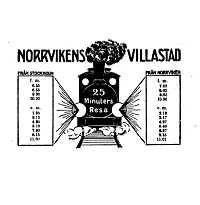 Protokoll fört vid ordinarie styrelsemöte i Norrvikens Villaägareförening 2021-02-09Närvarande:Jan Sannergren ordfCurt BerglundGunnar LustigPer Inge GyllenhammarJan-Otto LindellViveka Eriksson sekr. Ej närvarande: Charlotte Breimer-TörnqvistEva SchreiberGerry Johansson§ 1.  Godkännande av föregående styrelsemötesprotokollProtokollet från föregående styrelsemöte (2021-05-19) godkändes och lades till handlingarna.§ 2.  EkonomiFöreningens ekonomi är god. Just nu har vi 66 087 kr på vårt konto.§ 3.  MedlemsantalEnligt Villaägarnas lokala medlemsregister hade Norrvikens Villaägareförening 404 medlemmar 2021-05-20. Nu har antalet sjunkit till 369 medlemmar, troligen p.g.a. utflyttningar.§ 4.  Facebook/InstagramCharlotte kan p.g.a. jobbet inte längre vara med i styrelsen. Vi har därför ingen som uppdaterar vår FB-sida längre.§ 5.  Information från VillaägarnaIngenting nytt.§ 6.  Information från kommunenInget nytt. Janne kommer att ta kontakt med kommunen igen för att höra vad som hänt inom områdena Norrvikens centrum, Norrvikens IP, Sjösportcentret, motionerna från vårt årsmöte 2020, m.m.§ 6.  Bryggan i NorrvikenPer-Inge har med Tages hjälp bytt bryggans två bojkättingar och lagt i två nya bojstenar. Bojstenarna ska förbättras med ytterligare en eller två plintar.När vi har ett Swish-nummer ska vi med medlemmarnas hjälp bilda en bryggfond för att så småningom kunna köpa en helt ny flytbrygga. Anslag ska sättas upp vid bryggan med ett Swish-nummer så att alla som är intresserade av bryggan kan bidra till fonden. Vi ska även göra reklam för bryggfonden på Facebook. En ny brygga kostar minst 10 000 kr. Per-Inge ansvarar för anslag och Facebook.Vi behöver ett organisationsnummer för att banken ska kunna ge oss ett Swish-nummer. Just nu jobbar skatteverket med att ta fram ett organisationsnummer till oss. Jan-Otto ansvarar för att ansöka om Swish-numret när han får organisationsnumret.§ 8.  Information från Trafikverket E4:an Häggvik – Rotebro: Inget nytt.§ 9.  Översiktsplan deadline 30 septemberPlanen innehåller inte mycket nytt för Norrviken men vi bör ändå lämna in ett remissyttrande. Bl.a. är buller ett stort problem i Norrviken. Torparängen och Sollentunaholm borde båda två klassas som rekreationsområden med max-värde för bullernivån. Alla styrelsemedlemmar ska mejla sina förslag till Janne före styrelsemötet den 28 september. § 10.  Årsmöte 2021Janne skickade underlag till Villaägarna, bl.a. årsmötesprotokollet för 2020, så att årets debiteringsavgift kunde bestämmas. Datum för nästa årsmöte: Mitten av november. Fyra veckor i förväg ska mötet annonseras och ett par veckor innan ska kallelsen/nyhetsbrevet delas ut.Föredragshållare: Janne ska kontakta en Sollentunas kommundirektör.§ 11.  Planering för Höst 2021/Vår 2022Konsert: 		    Våren 2022. I höst är kyrkan helt uppbokad.Rundvandringar:	    Våren 2022. Eva M kan inte ställa upp. Kanske Eva S?Besök på nya brandstationen:    Våren 2022§ 12.  Övriga frågorHur bearbetar vi kommunen inför valår-22: Janne ska kontakta kommunen igen och be om ett möte. Janne och Eva kommer att delta i mötet och ev. någon eller några fler från styrelsen. Gerry har föreslagit att man då tar upp frågan om varför Sollentunaholm och Torparängen inte inkluderas bland kommunens parker när det gäller t.ex. badplatser och kommunens bullerutredning.  I bullerutredningen anges en gräns på max 40 dB för alla kommunens parker men inte för Sollentunaholm och Torparängen.Norrvikens pensionat: Bygglovet har gått ut och ingenting har hänt. Janne ska kontakta kommunen.Rådjur: Just nu planeras en rådjursjakt i kommunen vilket kommer att göra många villaägare glada.Rally på Norrvikenleden: Mycket buller från Norrvikenleden på fredags- och lördagskvällar när bilar kör rally. Går det inte att göra något åt det?§ 13.  Nästa möteStyrelsemöte tisdagen den 28 september hos Curt.Vid protokollet                                                                             Justeras:Viveka Eriksson				Jan Sannergren